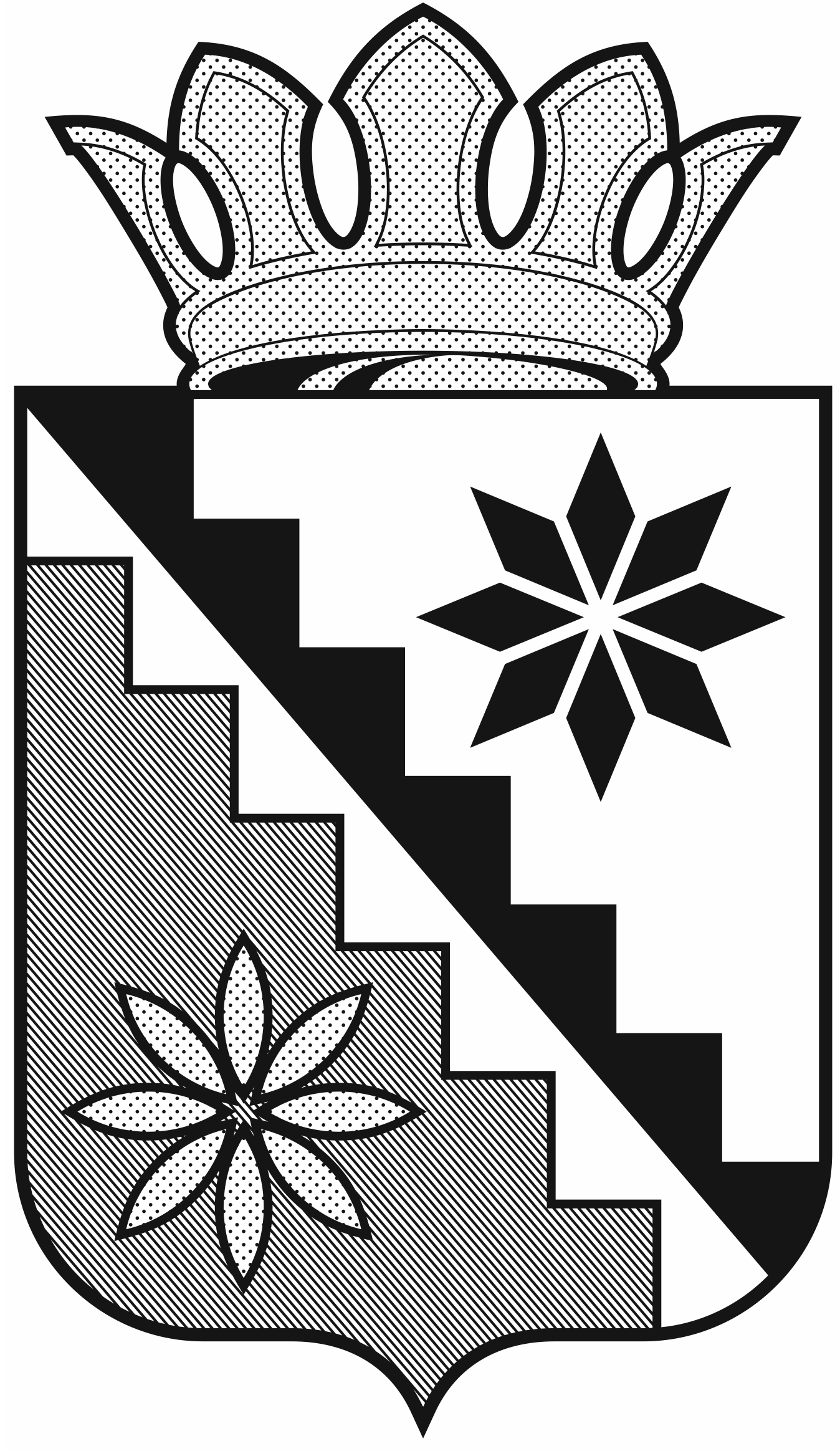 Российская ФедерацияКемеровская область – КузбассБеловский муниципальный районадминистрация Беловского муниципального районаПОСТАНОВЛЕНИЕот 17 декабря 2020 г.							                     № 542с. ВишневкаБеловский районО внесении изменений в постановление администрации Беловского муниципального района  от 02.09.2019 № 319 «Об утверждении перечня товарных рынков по развитию конкуренции в Беловском муниципальном районе» В соответствии с распоряжением Правительства Российской Федерации от 17.04.2019 № 768-р, распоряжением Губернатора Кемеровской области-Кузбасса от 12.07.2019  № 73-рг «О перечне товарных рынков по развитию конкуренции в Кемеровской области-Кузбассе», внести в постановление администрации Беловского муниципального района от 02 сентября 2019 г.        № 319 «Об утверждении перечня товарных рынков по развитию конкуренции в Беловском муниципальном районе» следующие изменения:1. Приложение к постановлению администрации Беловского муниципального района от 02.09.2019 № 319 «Перечень товарных рынков по  развитию конкуренции в Беловском муниципальном районе» изложить в новой редакции согласно приложению к настоящему постановлению.2. Настоящее постановление разместить на официальном сайте администрации Беловского муниципального района в информационно-телекоммуникационной сети «Интернет».3. Контроль за исполнением настоящего постановления возложить на заместителя главы района по экономике А.С. Рубцову.4. Постановление вступает в силу со дня подписания.Глава Беловского муниципального района                                                                        В.А.Астафьев                                                                         Приложение к постановлению администрацииБеловского муниципального районаот  17 декабря  2020 г. № 542 Приложение к постановлению администрацииБеловского муниципального районаот  02 сентября  2019 г. № 319Перечень товарных рынков по развитию конкуренции в Беловском муниципальном районеНаименование товарных рынков/описание проблем, цели рынкаНаименование ключевого показателяБазовое значение на 2018 годФактПланПланПланНаименование товарных рынков/описание проблем, цели рынкаНаименование ключевого показателяБазовое значение на 2018 год2019 год2020 год2021 год2022 год1Рынок услуг детского отдыха и оздоровленияПроблемы:Высокие требования стандартов качества предоставляемой услуги, соответствие современным санитарно-эпидемиологическим требованиям и нормам пожарной и антитеррористической безопасности;Недостаточный уровень квалификации специалистов;Регулярные проверки со стороны надзорных органов;Высокая себестоимость услуг в условиях снижения платежеспособности населения приводит к вынужденному снижению стоимости путевки, что делает рынок менее рентабельным.Цель: создание условий для развития конкуренции на рынке услуг отдыха и оздоровления детей, развитие сектора негосударственных организаций отдыха и оздоровления детейДоля организаций отдыха и оздоровления детей частной формы собственности, процентов67676767672Рынок теплоснабжения (производство тепловой энергии) Проблемы: высокий уровень износа основных фондов.Цели: текущий ремонт сетей теплоснабжения, с высоким процентом износаДоля организаций частной формы собственности в сфере теплоснабжения (производство тепловой энергии), процентов1001001001001003Рынок услуг по сбору и транспортированию твердых коммунальных отходовПроблемы: экологические ограниченияЦели: развитие рынка услуг по сбору и транспортированию твердых коммунальных отходовДоля организаций частной формы собственности в сфере услуг по сбору и транспортированию твердых коммунальных отходов, процентов 1001001001001004Рынок выполнения работ по благоустройству городской средыПроблема: низкий уровень конкуренции на данном рынке. Цели: развитие рынка выполнения работ по благоустройству городской среды; повышение привлекательности рынка благоустройства городской средыДоля организаций частной формы собственности в сфере выполнения работ по благоустройству городской среды, процентов1001001001001005Рынок выполнения работ по содержанию и текущему ремонту общего имущества собственников помещений в многоквартирном домеПроблемы: неспособность большинства собственников жилья нести расходы по капитальному ремонту многоквартирных домов.Цели: повышение комфортности жилищного фондаДоля организаций частной формы собственности в сфере выполнения работ по содержанию и текущему ремонту общего имущества собственников помещений в многоквартирном доме, процентов 1001001001001006Рынок строительства объектов капитального строительства, за исключением жилищного и дорожного строительстваПроблемы: недостаточная обеспеченность инженерной, социальной и иной инфраструктурой;высокие инвестиционные риски;ограниченные возможности привлечения заемных средств юридическими лицами.Цели: удовлетворение спроса промышленного строительства;создание безопасной и комфортной среды жизнедеятельности жителей района путем внедрения в отрасль эффективных инновационных технологий;обеспечение качества и конкурентоспособности выпускаемой строительной продукцииДоля организаций частной формы собственности в сфере строительства объектов капитального строительства, за исключением жилищного и дорожного строительства, процентов 1001001001001007Рынок дорожной деятельности (за исключением проектирования)Проблемы: несоответствие существующей сети автомобильных дорог современным требованиям, обусловленное техническим состоянием отдельных участков автомобильных дорог, не соответствующих техническим нормам.Цели: развитие сети автомобильных дорог;обеспечение устойчивой работы существующей сети автомобильных дорог для обеспечения круглогодичного непрерывного, безопасного и комфортного движения автомобильного транспортаДоля организаций частной формы собственности в сфере дорожной деятельности (за исключением проектирования), процентов1001001001001008Рынок оказания услуг по ремонту автотранспортных средствПроблемы: утилизация автотранспортных средств и их составных частей; Отсутствие данного вида услуг может объясняться тем, что подержанные автомобили, придя в состояние не ремонтопригодности, разбираются на запасные части, которые в последствии реализуются на автомобильных рынках области. Что не подлежит продаже, сдаётся на металлолом. Таким образом, организация деятельности по утилизации автомобилей не является экономически привлекательной с точки зрения ведения бизнесаЦели:услуги по ремонту автотранспортных средств в Беловском муниципальном районе во многом нуждаются в модернизации: необходимо осваивать передовые технологии, новые методы работы, переоснащать предприятия оборудованием, отвечающем требованиям современных стандартов, повышать уровень квалификации кадровДоля организаций частной формы собственности в сфере оказания услуг по ремонту автотранспортных средств, процентов1001001001001009Рынок услуг связи, в том числе услуг по предоставлению широкополосного доступа к информационно-телекоммуникационной сети "Интернет"Проблема: недостаточная конкуренция на рынке услуг широкополосного доступа к информационно-телекоммуникационной сети "Интернет" в малых населенных пунктахЦель: создание условий для развития конкуренции на рынке услуг связи, в том числе создание условий для развития конкуренции на рынке услуг широкополосного доступа в сеть "Интернет" в малых населенных пунктах Беловского муниципального районаДоля организаций частной формы собственности в сфере оказания услуг по предоставлению широкополосного доступа к информационно-телекоммуникационной сети «Интернет», процентов1001001001001009Рынок услуг связи, в том числе услуг по предоставлению широкополосного доступа к информационно-телекоммуникационной сети "Интернет"Проблема: недостаточная конкуренция на рынке услуг широкополосного доступа к информационно-телекоммуникационной сети "Интернет" в малых населенных пунктахЦель: создание условий для развития конкуренции на рынке услуг связи, в том числе создание условий для развития конкуренции на рынке услуг широкополосного доступа в сеть "Интернет" в малых населенных пунктах Беловского муниципального районаУвеличение количества объектов государственной и муниципальной собственности, фактически используемых операторами связи для размещения и строительства сетей и сооружений связи, процентов по отношению к показателям 2018 года01015202510Рынок архитектурно-строительного проектированияПроблема: недостаточная конкуренция на рынке услуг архитектурно-строительного проектированияЦель: увеличение количества частных организаций на рынке архитектурно-строительного проектирования; создание условий для развития конкуренции на рынке услуг, развитие частных организаций, осуществляющих архитектурно-строительное проектированиеДоля организаций частной формы собственности в сфере архитектурно-строительного проектирования10010010010010011Рынок вылова водных биоресурсовПроблемы:недостаточные темпы роста развития рынка вылова водных биоресурсов; высокая степень износа основных производственных фондов;дефицит инвестиционных ресурсов;высокая стоимость рыбопосадочного материала.Цели: создание условий для развития рынка;недопущение снижения количества организаций частной формы на рынкеДоля организаций частной формы собственности на рынке вылова водных биоресурсов, процентов10010010010010012Рынок товарной аквакультурыПроблемы: недостаточные темпы роста развития рынка товарной аквакультуры; высокая степень износа основных производственных фондов;дефицит инвестиционных ресурсов;высокая стоимость рыбопосадочного материала.Цели: недопущение снижения количества организаций частной формы на рынкеДоля организаций частной формы собственности на рынке товарной аквакультуры, процентов10010010010010013Рынок легкой промышленностиПроблемы: высокий удельный вес дешевых товаров китайского производстванедостаточный уровень инвестиций, необходимых для модернизации отрасли и внедрения современных технологий;нехватка собственных оборотных средств;сложность в получении льготных кредитов предприятиями легкой промышленности;Цели: расширение рынков сбыта произведенной продукции предприятиями легкой промышленности в Беловском муниципальном районеДоля организаций частной формы собственности в сфере легкой промышленности, процентов10010010010010014Рынок обработки древесины и производство изделий из дереваПроблемы:низкий технический уровень производства отрасли;недостаточная развитость мощностей по глубокой переработке древесного сырья, создание которых может вовлечь в оборот невостребованную в настоящее время низкокачественную древесину;низкий уровень использования отходов лесопиления;недостаток инвестиций в лесопромышленный и деревообрабатывающий комплекс, связанный с низкой инвестиционной привлекательностью многих предприятий.Цели: повышение конкурентоспособности всех звеньев производственной цепочки отрасли от заготовки древесины до реализации конечной продукции;освоение новых рынков сбытаДоля организаций частной формы собственности в сфере обработки древесины и производства изделий из дерева, процентов10010010010010015Рынок ритуальных  услугПроблемы: - малая привлекательность рынков в муниципальных районах с небольшим количеством населения для рассматриваемого вида деятельности с точки зрения систематического получения дохода;- необходимость получения положительного заключения экологической и санитарно-гигиенической экспертизы для создания новых мест погребения, реконструкции действующих мест погребенияЦели:увеличение количества частных организаций;создание условий для развития конкуренции на рынке услуг и развитие частных организацийДоля организаций частной формы собственности в сфере ритуальных услуг, процентов10010010010010016Рынок социальных услугПроблемы: Низкая доходность, т.к. потребителями рынка услуг социального обслуживания населения в большинстве своем являются неплатежеспособные или низкоплатежеспособные гражданеЦели:  Развитие конкуренции в сфере социального обслуживанияДоля негосударственных  организаций социального обслуживания, проставляющих социальные услуги, процентов87,587,588,988,99017Рынок повышения финансовой грамотностиПроблемы: недостаток доступных образовательных программ и образовательных материалов для всех слоев населения, а также недостаток квалифицированных преподавателей основ финансовой грамотности; низкий уровень финансовой грамотности населения, отставание процесса усвоения основ финансового рынка от развития самого рынка;неумение граждан пользоваться общедоступной системой информирования (средствами массовой информации) и консультирования по вопросам функционирования рынка финансовых услуг, в том числе ориентированных на решение социальных проблем;низкий уровень доверия граждан к инструментам, институтам и механизмам финансового рынка; отсутствие навыков личного финансового планирования и формирования финансовых резервов на случай непредвиденных обстоятельств у граждан Беловского муниципального района.Цели: повышение финансовой грамотности и финансовой культуры в Беловском муниципальном районе; увеличение количества проводимых мероприятий по повышению финансовой грамотности населения; повышение информированности граждан и субъектов малого и среднего предпринимательства по вопросам финансовой грамотности; стимулирование экономически рационального поведения населения и, как следствие, повышения его благосостояния и качества жизниКоличество мероприятий по финансовой грамотности для целевых групп: дошкольники, школьники, трудовые коллективы, единиц163040455017Рынок повышения финансовой грамотностиПроблемы: недостаток доступных образовательных программ и образовательных материалов для всех слоев населения, а также недостаток квалифицированных преподавателей основ финансовой грамотности; низкий уровень финансовой грамотности населения, отставание процесса усвоения основ финансового рынка от развития самого рынка;неумение граждан пользоваться общедоступной системой информирования (средствами массовой информации) и консультирования по вопросам функционирования рынка финансовых услуг, в том числе ориентированных на решение социальных проблем;низкий уровень доверия граждан к инструментам, институтам и механизмам финансового рынка; отсутствие навыков личного финансового планирования и формирования финансовых резервов на случай непредвиденных обстоятельств у граждан Беловского муниципального района.Цели: повышение финансовой грамотности и финансовой культуры в Беловском муниципальном районе; увеличение количества проводимых мероприятий по повышению финансовой грамотности населения; повышение информированности граждан и субъектов малого и среднего предпринимательства по вопросам финансовой грамотности; стимулирование экономически рационального поведения населения и, как следствие, повышения его благосостояния и качества жизниКоличество проведенных мероприятий  по финансовой грамотности, единиц568101217Рынок повышения финансовой грамотностиПроблемы: недостаток доступных образовательных программ и образовательных материалов для всех слоев населения, а также недостаток квалифицированных преподавателей основ финансовой грамотности; низкий уровень финансовой грамотности населения, отставание процесса усвоения основ финансового рынка от развития самого рынка;неумение граждан пользоваться общедоступной системой информирования (средствами массовой информации) и консультирования по вопросам функционирования рынка финансовых услуг, в том числе ориентированных на решение социальных проблем;низкий уровень доверия граждан к инструментам, институтам и механизмам финансового рынка; отсутствие навыков личного финансового планирования и формирования финансовых резервов на случай непредвиденных обстоятельств у граждан Беловского муниципального района.Цели: повышение финансовой грамотности и финансовой культуры в Беловском муниципальном районе; увеличение количества проводимых мероприятий по повышению финансовой грамотности населения; повышение информированности граждан и субъектов малого и среднего предпринимательства по вопросам финансовой грамотности; стимулирование экономически рационального поведения населения и, как следствие, повышения его благосостояния и качества жизниКоличество проведенных мероприятий  по финансовой грамотности для получателей социальных услуг, единиц01215172018Рынок туристических услугПроблемы: отсутствие гостиничного комплекса, смотровых площадок, необходимость реконструкции существующих объектов туризма, неблагоприятная экологическая ситуация (активное развитие большого количества угледобывающих предприятий)Цели:  Увеличение туристических потоковДоля организаций частной формы собственности в сфере туристических услуг, процентов71,471,471,471,471,4